РЕШЕНИЕЗаслушав исполняющего обязанности председателя Контрольно-счетной палаты Петропавловск-Камчатского городского округа Тарасик Э.П., в соответствии с частью 4 статьи 5 Федерального закона от 07.02.2011 № 6-ФЗ              «Об общих принципах организации и деятельности контрольно-счетных органов субъектов Российской Федерации и муниципальных образований», частью 5 статьи 55 Устава Петропавловск-Камчатского городского округа и частью 3 статьи 7 Положения о Контрольно-счетной палате Петропавловск-Камчатского городского округа, утвержденного решением Петропавловск-Камчатской Городской Думы от 05.07.2005 № 172-р, Городская Дума Петропавловск-Камчатского городского округаРЕШИЛА:внести изменение в решение Городской Думы Петропавловск-Камчатского городского округа от 20.07.2011 № 1193-р «О назначении Захаровой О.В. аудитором Контрольно-счетной палаты Петропавловск-Камчатского городского округа» дополнив его словами «сроком на 5 лет». 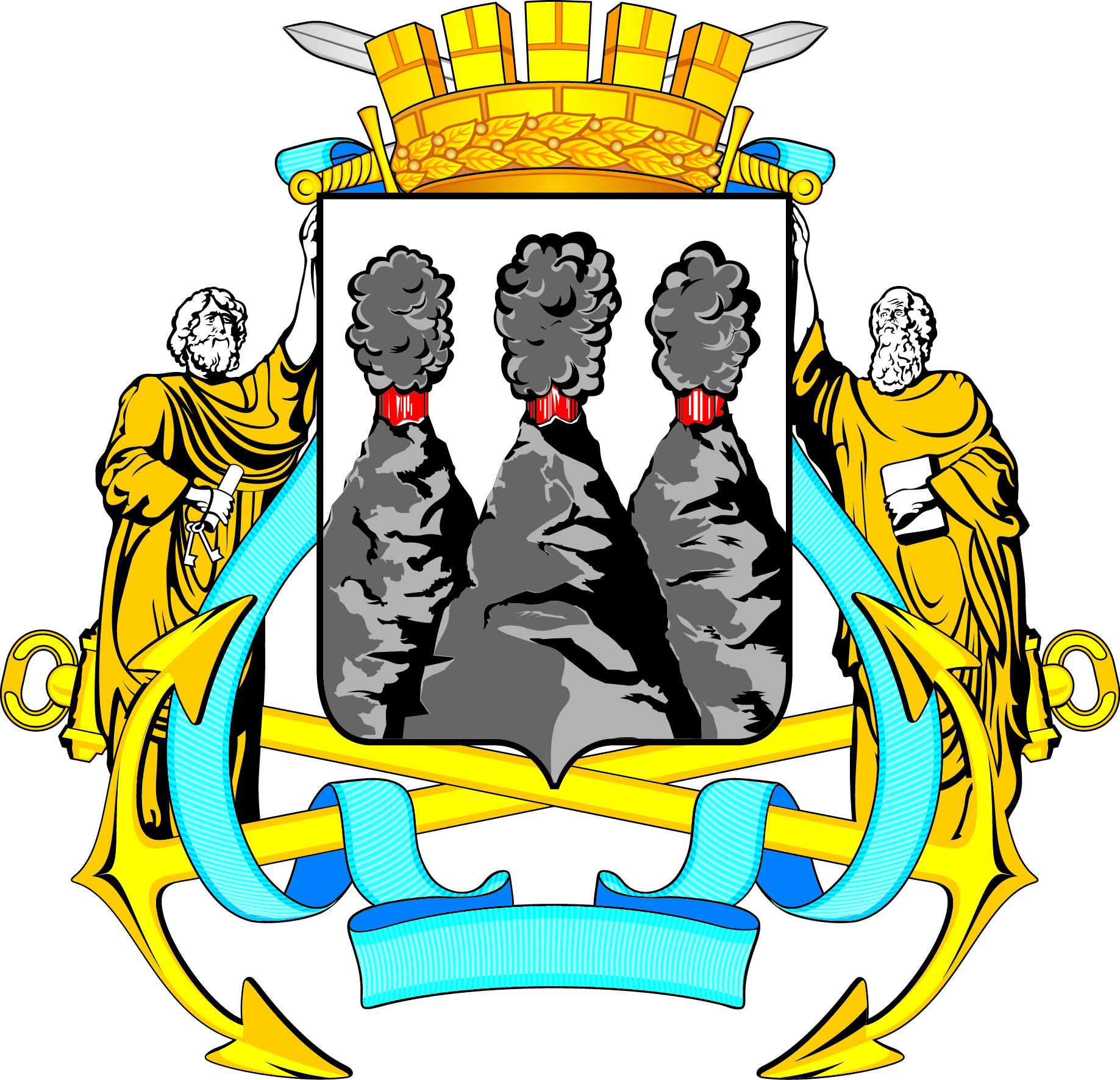 ГОРОДСКАЯ ДУМАПЕТРОПАВЛОВСК-КАМЧАТСКОГО ГОРОДСКОГО ОКРУГАот 26.08.2015 № 817-р35-я сессияг.Петропавловск-КамчатскийО внесении изменения в решение Городской Думы Петропавловск-Камчатского городского округа                 от 20.07.2011 № 1193-р «О назначении Захаровой О.В. аудитором Контрольно-счетной палаты Петропавловск-Камчатского городского округа»Глава Петропавловск-Камчатского городского округа, исполняющий полномочия председателя Городской Думы К.Г. Слыщенко